                                                                         Menù Autunno/inverno Scuole di Civitavecchia     2020/2021                                                                                                 SettimanaLunedìMartedìMercoledìGiovedìVenerdì1Risotto allo zafferanoPolpette di tonno (MAT) Tonno al piatto (ELE)Fagiolini all’agroPane- Frutta fresca di stagioneRiso al pomodoroTortino di patate con mozzarella e prosciutto cottoPane- Frutta fresca di stagionePasta burro e parmigianoSogliola panataBieta all’olioPane- Frutta fresca di stagionePasta con tonno al pomodoroUova strapazzateInsalata di finocchiPane- Frutta fresca di stagionePasta al ragù vegetaleBocconcini di pollo panatiCarote stufatePane- Frutta fresca di stagione2Risotto con zuccaFrittata di patatePiselli al tegamePane- Frutta fresca di stagioneGnocchetti sardi al pomodoroArista in salsaFagiolini all’olioPane Frutta fresca di stagioneCrema di fagioli con pastaPrimosaleCarote alla juliennePane- Frutta fresca di stagionePasta burro e parmigianoSogliola panataInsalata verdePane- Frutta fresca di stagione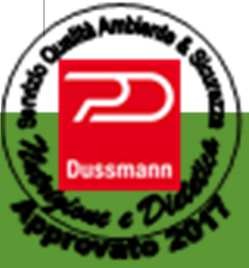 Pasta al PomodoroFesa di tacchino al limoneFagiolini e carote all’olioPane- Frutta fresca di stagione3Passato di verdure con pastaSpezzatino di pollo –Carote stufatePane- Frutta fresca di stagionePasta burro e parmigianoUova strapazzate –Patate al tegamePane- Frutta fresca di stagionePasta e piselliPolpette di tonno (MAT) Tonno al piatto (ELE)-Spinaci all’olioPane- Frutta fresca di stagioneRavioli al PomodoroMortadella -Insalata di finocchiPane-Frutta fresca di stagioneRisotto al PomodoroFormaggio Crescenza-Insalata verdePane- Frutta fresca di stagione4Pasta rosaFrittata di patateInsalata di finocchiPane-Frutta fresca di stagionePasta al ragùRicottaPatate croccanti al fornoPane-Frutta fresca di stagioneRisotto allo zafferanoStraccetti di bovino all’aceto balsamicoInsalata verdePane-Frutta fresca di stagioneCrema di ceci con pastaSogliola panataCarote stufatePane-Frutta fresca di stagionePasta al PomodoroBocconcini di polloFagiolini all’agroPane-Frutta fresca di stagione5Pasta al pestoMozzarellaCarote alla juliennePane-Frutta fresca di stagionePasta al pomodoroCotoletta di maiale panataPatate al tegamePane-Frutta fresca di stagionePasta alla marinara con oliveStraccetti di bovino al fornoFagiolini all’olioPane – Frutta fresca di stagioneCrema di fagioli con pastaUova strapazzateInsalata verdePane- Frutta fresca di stagionePasta burro e parmigianoPolpette di tonno (MAT) Tonno al piatto (ELE) Bieta ripassataPane-Frutta fresca di stagione